ANEXO 1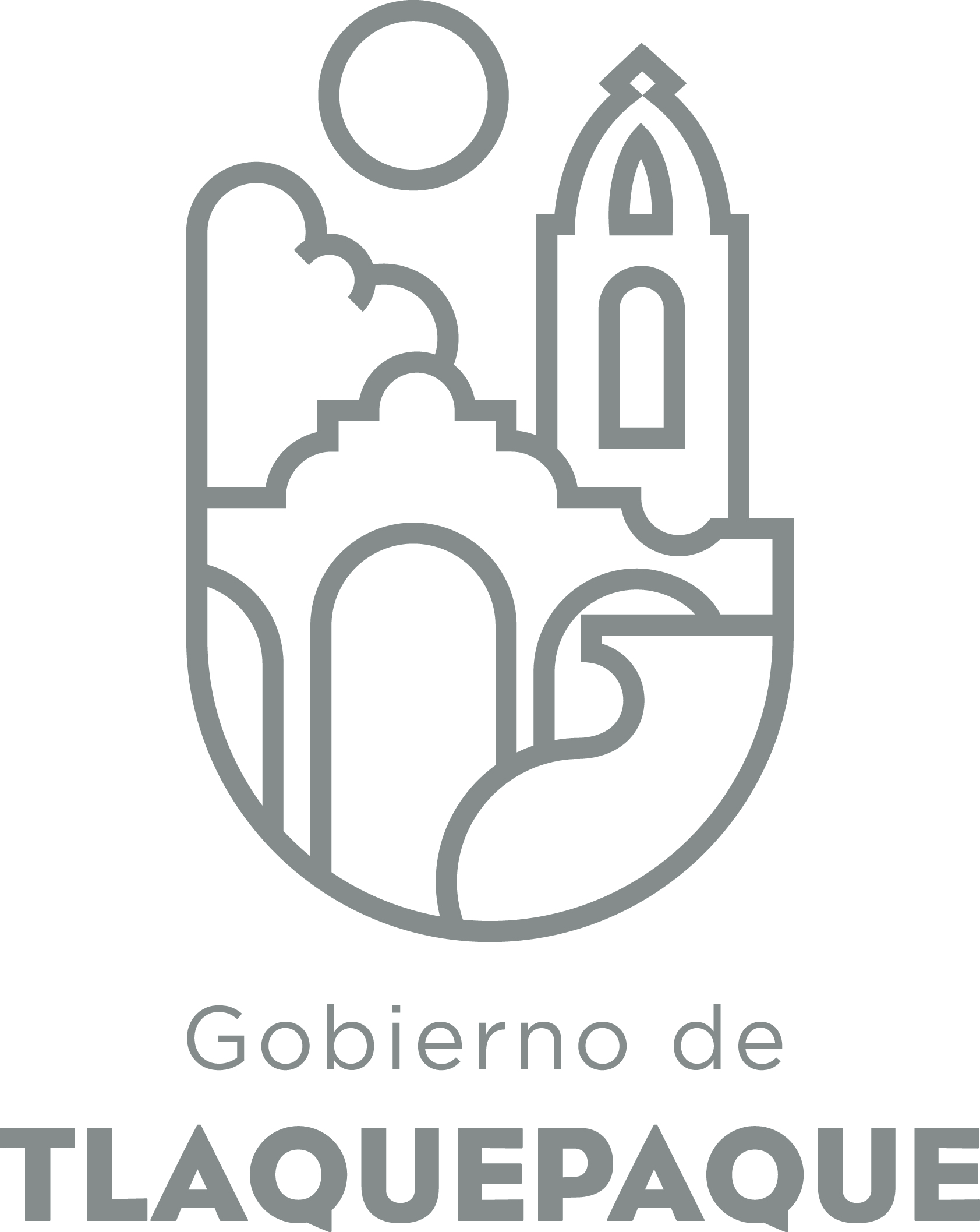 
1.- DATOS GENERALESANEXO 22.- OPERACIÓN DE LA PROPUESTARecursos empleados para la realización del Programa/Proyecto/Servicio/Campaña (PPSC)A)Nombre del programa/proyecto/servicio/campañaA)Nombre del programa/proyecto/servicio/campañaA)Nombre del programa/proyecto/servicio/campañaA)Nombre del programa/proyecto/servicio/campañaSeguridad escolarSeguridad escolarSeguridad escolarSeguridad escolarSeguridad escolarSeguridad escolarEjeEje55B) Dirección o Área ResponsableB) Dirección o Área ResponsableB) Dirección o Área ResponsableB) Dirección o Área ResponsableDirección de EducaciónDirección de EducaciónDirección de EducaciónDirección de EducaciónDirección de EducaciónDirección de EducaciónEstrategiaEstrategia5.25.2C)  Problemática que atiende la propuestaC)  Problemática que atiende la propuestaC)  Problemática que atiende la propuestaC)  Problemática que atiende la propuestaAcorde con levantamiento realizado de mayo a septiembre de 2016 por la Dirección de Educación, se detectan los siguientes indicadores: de  362 escuelas públicas (209 planteles) visitadas en los niveles preescolar, primaria y secundaria: 86 planteles sin señalética, 121 sin botiquín de primeros auxilios, 85 sin extinguidores o descargados, en 86 faltan rampas para discapacitados, en 130 planteles no funcionan comités de seguridad, 109 no cuentan con punto de reunión en caso de desastres, en 92 reportan problemas con alumbrado público.Acorde con levantamiento realizado de mayo a septiembre de 2016 por la Dirección de Educación, se detectan los siguientes indicadores: de  362 escuelas públicas (209 planteles) visitadas en los niveles preescolar, primaria y secundaria: 86 planteles sin señalética, 121 sin botiquín de primeros auxilios, 85 sin extinguidores o descargados, en 86 faltan rampas para discapacitados, en 130 planteles no funcionan comités de seguridad, 109 no cuentan con punto de reunión en caso de desastres, en 92 reportan problemas con alumbrado público.Acorde con levantamiento realizado de mayo a septiembre de 2016 por la Dirección de Educación, se detectan los siguientes indicadores: de  362 escuelas públicas (209 planteles) visitadas en los niveles preescolar, primaria y secundaria: 86 planteles sin señalética, 121 sin botiquín de primeros auxilios, 85 sin extinguidores o descargados, en 86 faltan rampas para discapacitados, en 130 planteles no funcionan comités de seguridad, 109 no cuentan con punto de reunión en caso de desastres, en 92 reportan problemas con alumbrado público.Acorde con levantamiento realizado de mayo a septiembre de 2016 por la Dirección de Educación, se detectan los siguientes indicadores: de  362 escuelas públicas (209 planteles) visitadas en los niveles preescolar, primaria y secundaria: 86 planteles sin señalética, 121 sin botiquín de primeros auxilios, 85 sin extinguidores o descargados, en 86 faltan rampas para discapacitados, en 130 planteles no funcionan comités de seguridad, 109 no cuentan con punto de reunión en caso de desastres, en 92 reportan problemas con alumbrado público.Acorde con levantamiento realizado de mayo a septiembre de 2016 por la Dirección de Educación, se detectan los siguientes indicadores: de  362 escuelas públicas (209 planteles) visitadas en los niveles preescolar, primaria y secundaria: 86 planteles sin señalética, 121 sin botiquín de primeros auxilios, 85 sin extinguidores o descargados, en 86 faltan rampas para discapacitados, en 130 planteles no funcionan comités de seguridad, 109 no cuentan con punto de reunión en caso de desastres, en 92 reportan problemas con alumbrado público.Acorde con levantamiento realizado de mayo a septiembre de 2016 por la Dirección de Educación, se detectan los siguientes indicadores: de  362 escuelas públicas (209 planteles) visitadas en los niveles preescolar, primaria y secundaria: 86 planteles sin señalética, 121 sin botiquín de primeros auxilios, 85 sin extinguidores o descargados, en 86 faltan rampas para discapacitados, en 130 planteles no funcionan comités de seguridad, 109 no cuentan con punto de reunión en caso de desastres, en 92 reportan problemas con alumbrado público.Línea de AcciónLínea de AcciónC)  Problemática que atiende la propuestaC)  Problemática que atiende la propuestaC)  Problemática que atiende la propuestaC)  Problemática que atiende la propuestaAcorde con levantamiento realizado de mayo a septiembre de 2016 por la Dirección de Educación, se detectan los siguientes indicadores: de  362 escuelas públicas (209 planteles) visitadas en los niveles preescolar, primaria y secundaria: 86 planteles sin señalética, 121 sin botiquín de primeros auxilios, 85 sin extinguidores o descargados, en 86 faltan rampas para discapacitados, en 130 planteles no funcionan comités de seguridad, 109 no cuentan con punto de reunión en caso de desastres, en 92 reportan problemas con alumbrado público.Acorde con levantamiento realizado de mayo a septiembre de 2016 por la Dirección de Educación, se detectan los siguientes indicadores: de  362 escuelas públicas (209 planteles) visitadas en los niveles preescolar, primaria y secundaria: 86 planteles sin señalética, 121 sin botiquín de primeros auxilios, 85 sin extinguidores o descargados, en 86 faltan rampas para discapacitados, en 130 planteles no funcionan comités de seguridad, 109 no cuentan con punto de reunión en caso de desastres, en 92 reportan problemas con alumbrado público.Acorde con levantamiento realizado de mayo a septiembre de 2016 por la Dirección de Educación, se detectan los siguientes indicadores: de  362 escuelas públicas (209 planteles) visitadas en los niveles preescolar, primaria y secundaria: 86 planteles sin señalética, 121 sin botiquín de primeros auxilios, 85 sin extinguidores o descargados, en 86 faltan rampas para discapacitados, en 130 planteles no funcionan comités de seguridad, 109 no cuentan con punto de reunión en caso de desastres, en 92 reportan problemas con alumbrado público.Acorde con levantamiento realizado de mayo a septiembre de 2016 por la Dirección de Educación, se detectan los siguientes indicadores: de  362 escuelas públicas (209 planteles) visitadas en los niveles preescolar, primaria y secundaria: 86 planteles sin señalética, 121 sin botiquín de primeros auxilios, 85 sin extinguidores o descargados, en 86 faltan rampas para discapacitados, en 130 planteles no funcionan comités de seguridad, 109 no cuentan con punto de reunión en caso de desastres, en 92 reportan problemas con alumbrado público.Acorde con levantamiento realizado de mayo a septiembre de 2016 por la Dirección de Educación, se detectan los siguientes indicadores: de  362 escuelas públicas (209 planteles) visitadas en los niveles preescolar, primaria y secundaria: 86 planteles sin señalética, 121 sin botiquín de primeros auxilios, 85 sin extinguidores o descargados, en 86 faltan rampas para discapacitados, en 130 planteles no funcionan comités de seguridad, 109 no cuentan con punto de reunión en caso de desastres, en 92 reportan problemas con alumbrado público.Acorde con levantamiento realizado de mayo a septiembre de 2016 por la Dirección de Educación, se detectan los siguientes indicadores: de  362 escuelas públicas (209 planteles) visitadas en los niveles preescolar, primaria y secundaria: 86 planteles sin señalética, 121 sin botiquín de primeros auxilios, 85 sin extinguidores o descargados, en 86 faltan rampas para discapacitados, en 130 planteles no funcionan comités de seguridad, 109 no cuentan con punto de reunión en caso de desastres, en 92 reportan problemas con alumbrado público.No. de PP EspecialNo. de PP EspecialD) Ubicación Geográfica / Cobertura  de ColoniasD) Ubicación Geográfica / Cobertura  de ColoniasD) Ubicación Geográfica / Cobertura  de ColoniasD) Ubicación Geográfica / Cobertura  de ColoniasPrograma dirigido a todos los planteles en general, prácticamente la cobertura será a la totalidad de colonias en tlaquepaque. La distribución comprende 6 zonas correspondientes a la totalidad del municipio.Programa dirigido a todos los planteles en general, prácticamente la cobertura será a la totalidad de colonias en tlaquepaque. La distribución comprende 6 zonas correspondientes a la totalidad del municipio.Programa dirigido a todos los planteles en general, prácticamente la cobertura será a la totalidad de colonias en tlaquepaque. La distribución comprende 6 zonas correspondientes a la totalidad del municipio.Programa dirigido a todos los planteles en general, prácticamente la cobertura será a la totalidad de colonias en tlaquepaque. La distribución comprende 6 zonas correspondientes a la totalidad del municipio.Programa dirigido a todos los planteles en general, prácticamente la cobertura será a la totalidad de colonias en tlaquepaque. La distribución comprende 6 zonas correspondientes a la totalidad del municipio.Programa dirigido a todos los planteles en general, prácticamente la cobertura será a la totalidad de colonias en tlaquepaque. La distribución comprende 6 zonas correspondientes a la totalidad del municipio.Vinc al PNDVinc al PNDE) Nombre del Enlace o ResponsableE) Nombre del Enlace o ResponsableE) Nombre del Enlace o ResponsableE) Nombre del Enlace o ResponsableJosé Manuel Gómez José Manuel Gómez tel. 3314103387 jmcolage@hotmail.comJosé Manuel Gómez José Manuel Gómez tel. 3314103387 jmcolage@hotmail.comJosé Manuel Gómez José Manuel Gómez tel. 3314103387 jmcolage@hotmail.comJosé Manuel Gómez José Manuel Gómez tel. 3314103387 jmcolage@hotmail.comJosé Manuel Gómez José Manuel Gómez tel. 3314103387 jmcolage@hotmail.comJosé Manuel Gómez José Manuel Gómez tel. 3314103387 jmcolage@hotmail.comVinc al PEDVinc al PEDF) Objetivo específicoF) Objetivo específicoF) Objetivo específicoF) Objetivo específicoCursos taller, dirigido a personal de cada escuela primaria y secundaria pública encargado o representante de seguridad escolar desarrollados y concluidos. Cursos taller, dirigido a personal de cada escuela primaria y secundaria pública encargado o representante de seguridad escolar desarrollados y concluidos. Cursos taller, dirigido a personal de cada escuela primaria y secundaria pública encargado o representante de seguridad escolar desarrollados y concluidos. Cursos taller, dirigido a personal de cada escuela primaria y secundaria pública encargado o representante de seguridad escolar desarrollados y concluidos. Cursos taller, dirigido a personal de cada escuela primaria y secundaria pública encargado o representante de seguridad escolar desarrollados y concluidos. Cursos taller, dirigido a personal de cada escuela primaria y secundaria pública encargado o representante de seguridad escolar desarrollados y concluidos. Vinc al PMetDVinc al PMetDG) Perfil de la población atendida o beneficiariosG) Perfil de la población atendida o beneficiariosG) Perfil de la población atendida o beneficiariosG) Perfil de la población atendida o beneficiariosAlumnos y alumnas de nivel preescolar, primaria, secundaria y preparatoria.Alumnos y alumnas de nivel preescolar, primaria, secundaria y preparatoria.Alumnos y alumnas de nivel preescolar, primaria, secundaria y preparatoria.Alumnos y alumnas de nivel preescolar, primaria, secundaria y preparatoria.Alumnos y alumnas de nivel preescolar, primaria, secundaria y preparatoria.Alumnos y alumnas de nivel preescolar, primaria, secundaria y preparatoria.Alumnos y alumnas de nivel preescolar, primaria, secundaria y preparatoria.Alumnos y alumnas de nivel preescolar, primaria, secundaria y preparatoria.Alumnos y alumnas de nivel preescolar, primaria, secundaria y preparatoria.Alumnos y alumnas de nivel preescolar, primaria, secundaria y preparatoria.H) Tipo de propuestaH) Tipo de propuestaH) Tipo de propuestaH) Tipo de propuestaH) Tipo de propuestaJ) No de BeneficiariosJ) No de BeneficiariosK) Fecha de InicioK) Fecha de InicioK) Fecha de InicioFecha de CierreFecha de CierreFecha de CierreFecha de CierreProgramaCampañaServicioProyectoProyectoHombresMujeresEnero de 2017Enero de 2017Enero de 2017Diciembre de 2017Diciembre de 2017Diciembre de 2017Diciembre de 2017XFedEdoMpioxxxxI) Monto total estimadoI) Monto total estimadoI) Monto total estimado1`300.000.001`300.000.00Fuente de financiamientoFuente de financiamientoA) Principal producto esperado (base para el establecimiento de metas) Contar con comités de seguridad y equipamiento necesario, especificado en los protocolos de seguridad escolar en todas las escuelas del municipio.Contar con comités de seguridad y equipamiento necesario, especificado en los protocolos de seguridad escolar en todas las escuelas del municipio.Contar con comités de seguridad y equipamiento necesario, especificado en los protocolos de seguridad escolar en todas las escuelas del municipio.Contar con comités de seguridad y equipamiento necesario, especificado en los protocolos de seguridad escolar en todas las escuelas del municipio.B)Actividades a realizar para la obtención del producto esperadoPreparación y realización de talleres de seguridad escolar, colocación y adecuación de equipos, rampas, señalizaciones y botiquines de primeros auxilios en la totalidad de escuelas.Preparación y realización de talleres de seguridad escolar, colocación y adecuación de equipos, rampas, señalizaciones y botiquines de primeros auxilios en la totalidad de escuelas.Preparación y realización de talleres de seguridad escolar, colocación y adecuación de equipos, rampas, señalizaciones y botiquines de primeros auxilios en la totalidad de escuelas.Preparación y realización de talleres de seguridad escolar, colocación y adecuación de equipos, rampas, señalizaciones y botiquines de primeros auxilios en la totalidad de escuelas.Indicador de Resultados vinculado al PMD según Línea de Acción Indicador vinculado a los Objetivos de Desarrollo Sostenible AlcanceCorto PlazoMediano PlazoMediano PlazoLargo PlazoAlcanceCreación de comités de seguridad en los planteles que existan.Taller de capacitación a receptores del programaInstalación y adecuación de equipos de seguridad: Rótulos, rutas, extinguidores, rampas botiquines y funcionamiento de luminarias.Instalación y adecuación de equipos de seguridad: Rótulos, rutas, extinguidores, rampas botiquines y funcionamiento de luminarias.Contar con todos los protocolos de seguridad en todas las escuela de San Pedro TlaquepaqueC) Valor Inicial de la MetaValor final de la MetaValor final de la MetaNombre del indicadorFormula del indicador0Los 209 planteles sean inmuebles con todos los protocolos de seguridad.Los 209 planteles sean inmuebles con todos los protocolos de seguridad.Porcentaje de cobertura de planteles intervenidosClave de presupuesto determinada en Finanzas para la etiquetación de recursosClave de presupuesto determinada en Finanzas para la etiquetación de recursosClave de presupuesto determinada en Finanzas para la etiquetación de recursosCronograma Anual  de ActividadesCronograma Anual  de ActividadesCronograma Anual  de ActividadesCronograma Anual  de ActividadesCronograma Anual  de ActividadesCronograma Anual  de ActividadesCronograma Anual  de ActividadesCronograma Anual  de ActividadesCronograma Anual  de ActividadesCronograma Anual  de ActividadesCronograma Anual  de ActividadesCronograma Anual  de ActividadesCronograma Anual  de ActividadesD) Actividades a realizar para la obtención del producto esperado 201720172017201720172017201720172017201720172017D) Actividades a realizar para la obtención del producto esperado ENEFEBMZOABRMAYJUNJULAGOSEPOCTNOVDICReunión y configuración de brigadas multidisciplinariasxVisitas programadas a planteles escolaresxxxxxxxxxxxxE) Recursos HumanosNúmero F) Recursos MaterialesNúmero/LitrosTipo de financiamiento del recursoTipo de financiamiento del recursoG) Recursos Financieros MontoE) Recursos HumanosNúmero F) Recursos MaterialesNúmero/LitrosProveeduría %Fondo Revolvente%G) Recursos Financieros MontoPersonal que participa en éste PPSCVehículos empleados para éste PPSCMonto total del Recurso obtenido mediante el fondo REVOLVENTE que se destina a éste PPSCPersonal que participa en éste PPSCCombustible mensual que consumen los vehículos empleados para éste PPSCMonto total del Recurso obtenido mediante el fondo REVOLVENTE que se destina a éste PPSCPersonal que participa en éste PPSCComputadoras empleadas para éste PPSCMonto total del Recurso obtenido mediante el fondo REVOLVENTE que se destina a éste PPSC